Vodní rostlinyVodní rostliny - jsou z velké části skryté pod hladinou, takže nefungují jako okrasné druhy, ale okysličují vodu v nádrži a pohlcují oxid uhličitý vydechovaný rybami, čímž pomáhají udržet biologickou rovnováhu celého jezírka (růžkatec ponořený, žebratku bahenní, stolístek, rdes kadeřavý, lakušník vodní, vodní mor kanadský). Jejich kořeny navíc tvoří potřebné úkryty pro ryby a jiné vodní živočichy.Plovoucí rostliny - volně plují na hladině a pomocí četných kořenů získávají potřebné živiny přímo z vody (řezan pilolistý, tokozelka nadmutá čili vodní hyacint, vodaňka žabí, kotvice plovoucí a bublinatka obecná)Pobřežní rostliny - kořeny a stonky zůstávají zčásti nebo zcela ve vodě, ale listy i květy jsou nad hladinou, proto fungují mimo jiné i jako ozdoba vodní plochy (stulík, leknín, šípatka, kosatec žlutý, orobinec širokolistý)Bahenní rostliny - vyžadují velmi vlhkou až podmáčenou půdu (prvosenka japonská, čechrava, blatouch bahenní)Rostliny kořenící na dně jezírka - to jsou vodní rostliny, které zakoření v nádobě na dně nádrže, ale přezimují většinou na chráněném stanovišti. Mezi takové vodní rostliny, které zároveň patří ke snáze pěstovatelným, řadíme: leknín bílý - odrůdy jako jsou ‘Aurora’, ‘Ellisiana’, ‘Hermine” nebo ‘Froebeli’ a plavín štítnatý.Vodní rostlinyPlovoucí rostlinyRostliny hluboké vody s listy na hladiněBahenní a pobřežní rostlinyVýsadba leknínůLeknínyLekníny (Nymphaea) jsou velmi častou ozdobou větších i menších vodních nádrží. Vysazují se obvykle do plastových děrovaných košů, které omezují rozrůstání, umožňují dobrou manipulaci s rostlinami a zároveň je chrání před rybami. Mladé rostliny lze do vody usazovat od konce dubna: Koše na lekníny se vyloží silným plátnemZ oddenku se případně odříznou poškozené, nalomené výhony i suché listyKaždý koš se naplní zeminou, na níž se vodorovně uloží oddenek a zakryje se další zeminou až k bázi stonkůSubstrát se lehce upěchuje, případně doplníPokud v jezírku žijí i ryby, je nutné povrch koše pokrýt vrstvou štěrku, chránící kořeny před poškozenímV případě, že jsou lekníny ještě nízké a listy nedosahují až na hladinu, je třeba koše postavit na podložky, které se postupně zmenšují, jak rostlina rosteLekníny rostoucí v uzavřených koších však mají k dispozici jen málo půdy a tudíž i živin. Následkem toho žloutnou, mají málo květů a celkově jsou nehezké. Proto je třeba je každé jaro přihnojit kostní moučkou, přidávanou přímo do košů. 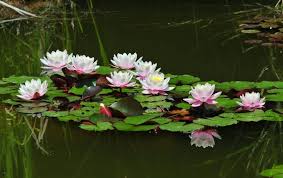 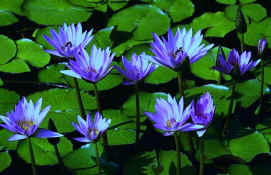 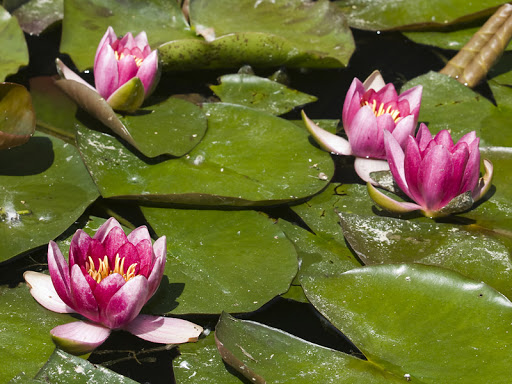 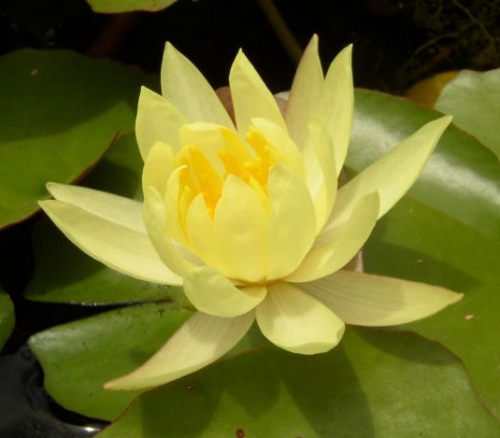 Rostlina Latinsky Vzhled Rozměry Množení Poznámka 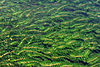 Rdest hustolistý Groenlandia densa Lodyhy hustě pokryté listy; hnědé či zelené květy (červen-srpen) výška 15-30 cm Řízkování, dělení trsů Produkuje hodně kyslíku 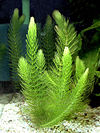 Růžkatec ostnitý Ceratophyllum demersum Bělavé, málo patrné květy Dělení trsů Velmi křehká rostlina, rychle se množí (nutno omezovat velikost trsů) 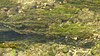 Stolístek klasnatý Myriophyllum spicatum Růžové, nenápadné květy (květen-červenec) délka 300 cm Řízkování 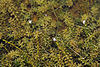 Vodní mor kanadský Elodea canadensis Bělavé, nenápadné květy, vyčnívající na dlouhých stoncích nad hladinu Řízkování, dělení trsů Produkuje hodně kyslíku 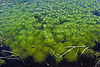 Žebratka bahenní Hottonia palustris Světle fialové květy, uspořádané v klasovitých květenstvích (květen-červen) výška 15-30 cm Dělení trsů Pupeny se vytváří v zimě, kdy je rostlina ponořená, květy se otevírají na jaře Rostlina Latinsky Vzhled Rozměry Nároky Množení 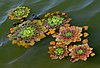 Kotvice plovoucí Trapa natans Jednoletka, přezimující plody klesají na dno; bílé nenápadné květy (léto) Výsev semen 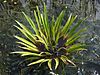 Řezan pilolistý Stratiotes aloides Mečovité listy uspořádané do růžice, bílé květy (květen-srpen) Dělení trsů (jaro) 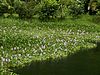 Tokozelka nadmutá ("vodní hyacint") Eichhornia crassipes Světle fialové květy (léto) Choulostivá rostlina - v zimě nutno přemístit v nádobě s vodou na teplé místo, do jezírka vrátit v červnu Dělení odnoží Rostlina Latinsky Vzhled Nároky Hloubka výsadby Množení 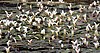 Kalatka dvouklasá Aponogeton distachyos Bílé aromatické květy v klasovitých květenstvích (jaro, podzim) Plné slunce 30-90 cm Výsev semen 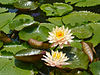 Leknín Nymphaea Bílé, růžové, červené i žluté květy (červen-září) Plné slunce až polostín 10-80 cm dle odrůdy Dělení trsů 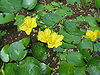 Plavín štítnatý Nymphoides peltata Jasně žluté květy s roztřepenými konci korunních lístků (červen-červenec) Plné slunce; rychle se rozrůstá 15-30 cm Dělení trsů 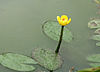 Stulík malý Nuphar pumila Žluté květy (léto) Plné slunce 60 cm Dělení trsů 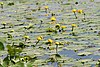 Stulík žlutý Nuphar lutea Jasně žluté aromatické květy (květen-září) Plné slunce; rychle se rozrůstá 60-150 cm Dělení oddenků Rostlina Latinsky Vzhled Výška Hloubka výsadby Množení Poznámky 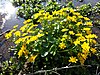 Blatouch bahenní Caltha palustris Zlatožluté lesklé květy (březen-květen) 20-40 cm do 20 cm Dělení trsů, výsev semen 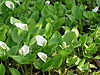 Ďáblík bahenní Calla palustris Bílé květy (květen-srpen), červené plody (bobule) 15-20 cm do 15 cm Dělení trsů Hodí se k pokrývání břehů jezírek 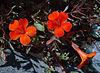 Kejklířka červená Mimulus cupreus Medově červené až žluté květy (červen-září) 20 cm Nad hladinu, do vlhké půdy Dělení trsů, řízkování Na zimu vyžaduje zakrytí 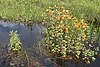 Kejklířka žlutá Mimulus luteus Žluté květy s hnědými skvrnkami (květen-červen) 15-30 cm do 8 cm nebo jen do vlhké půdy Dělení trsů, výsev semen 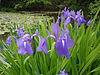 Kosatec hladký Iris laevigata Jasně modré květy (červen-červenec) 40-70 cm 5-12 cm Dělení trsů 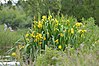 Kosatec žlutý Iris pseudacorus Žluté květy (květen-červen) 60-90 cm 5-30 cm Dělení trsů 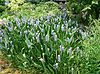 Modráska srdčitá Pontederia cordata Modré květy v klasech (červenec-srpen) 40-80 cm 5-20 cm Dělení trsů (jaro) Na zimu nutno zakrýt 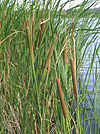 Orobinec úzkolistý Typha angustifolia Hnědé květy v sametových válcích (červenec) 100 cm 10-15 cm Dělení trsů Rychle se rozrůstá, je nutno omezovat řezem a častým dělením oddenků 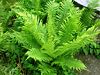 Pérovník pštrosí Matteucia struthiopteris Zpeřené listy vyrůstající z oddenků 60-90 cm Do vlhké půdy Dělení trsů (jaro) Má rád vlhká stinná místa 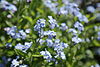 Pomněnka bahenní Myosotis palustris Světle modré květy (květen-červen) 20-30 cm do 5 cm nebo jen do vlhké půdy Výsev semen Rychle se rozrůstá 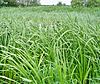 Puškvorec obecný Acorus calamus Zeleno-bílé pruhované listy; zelenavě žluté nenápadné květy v šiškovitých květenstvích - palicích (červen-červenec) 60-80 cm 10-30 cm Dělení trsů Na zimu nutno zakrýt 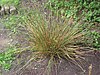 Sítina rozkladitá Juncus effusus Malé, spirálovitě zakroucené stonky, hnědé, nepatrné květy 50 cm 5-15 cm Dělení trsů 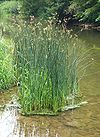 Skřípinec jezerní Schoenoplectus lacustris Hnědočervené květy uspořádané do lat 90-120 cm 15-45 cm Dělení trsů Rychle se rozrůstá; hodí se i pro pěstování v hluboké nebo tekoucí vodě 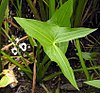 Šípatka vodní Sagittaria sagittifolia Bílé, plné květy (červenec-srpen) 30-50 cm 15-20 cm Dělení trsů 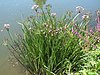 Šmel okoličnatý Butomus umbellatus Purpurové a bílé květy v plochých okolících (červen-srpen) 60-100 cmm 5-15 cm Dělení trsů V mělké vodě má bohatší květenství 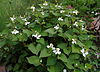 Touleň srdčitá Houttuynia cordata Žlutavě zelené, drobné květy v klasech, obklopených bílými listeny (červen) 20-30 cm Nad hladinu, do vlhké půdy Dělení trsů (jaro) Rychle se rozrůstá, občas je třeba omezovat šíření 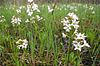 Vachta trojlistá Menyanthes trifoliata Poléhavá rostlina; bílé květy (květen-červen) 15-30 cm do 40 cm Dělení trsů, výsev semen Rychle se rozrůstá, obrůstá břehy nádrží 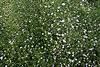 Žabník kopinatý Alisma lanceolatum Purpurově růžové květy uspořádané do lat (červen-srpen) 30-50 cm 15 cm Dělení trsů, výsev semen Rychle se rozrůstá, je třeba zabránit dozrání semen 